Friday 27th   November 2015Year 6 Motivational WorkshopOn Thursday Year 6 enjoyed a Motivation Workshop, where they spent the day in the hall engaged in a variety of fun, motivating games and activities.  The key messages throughout the day were:We can learn anything if we want to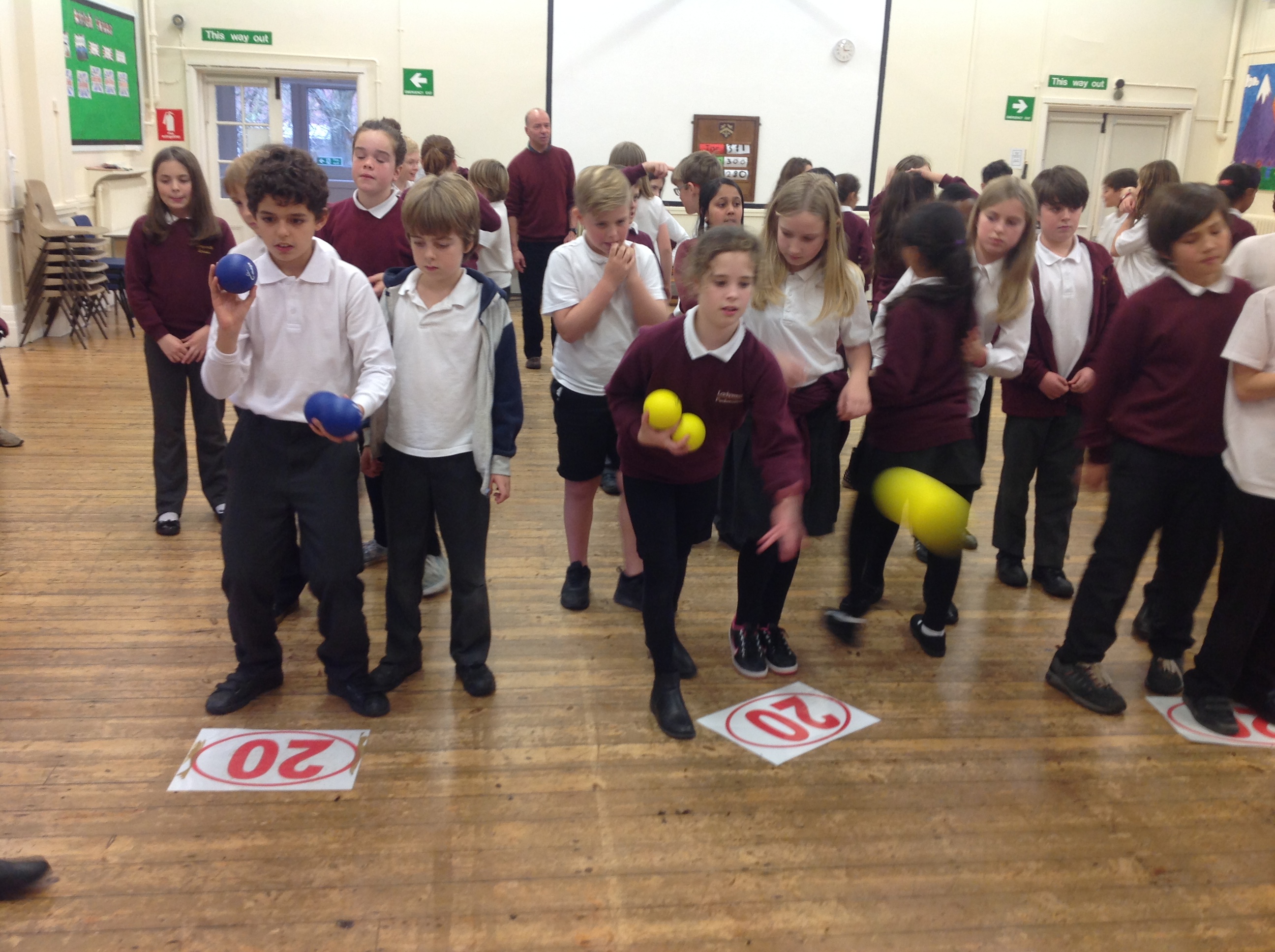 Learning is about following a step-by-step approachGetting along with others makes life much easier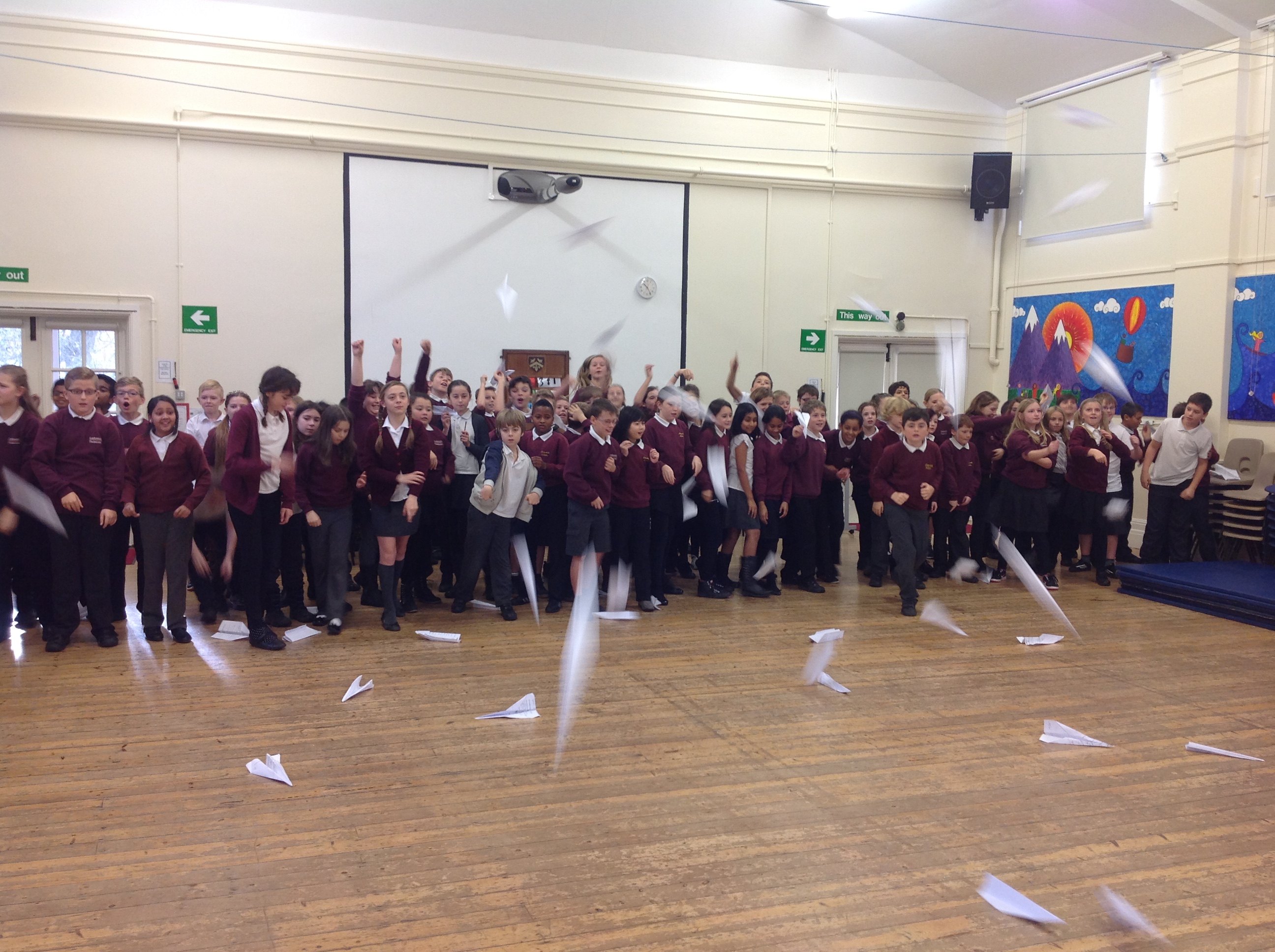 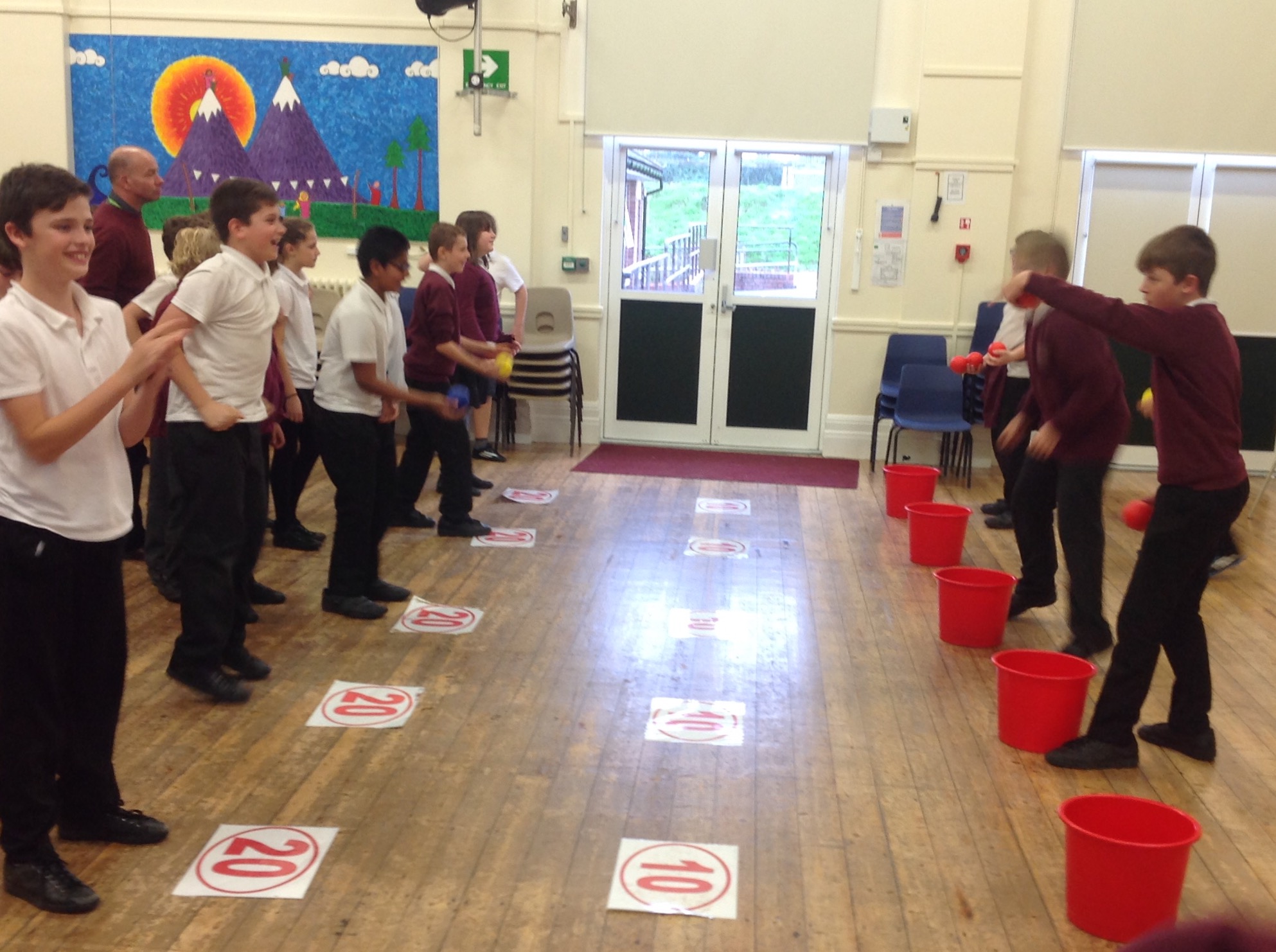 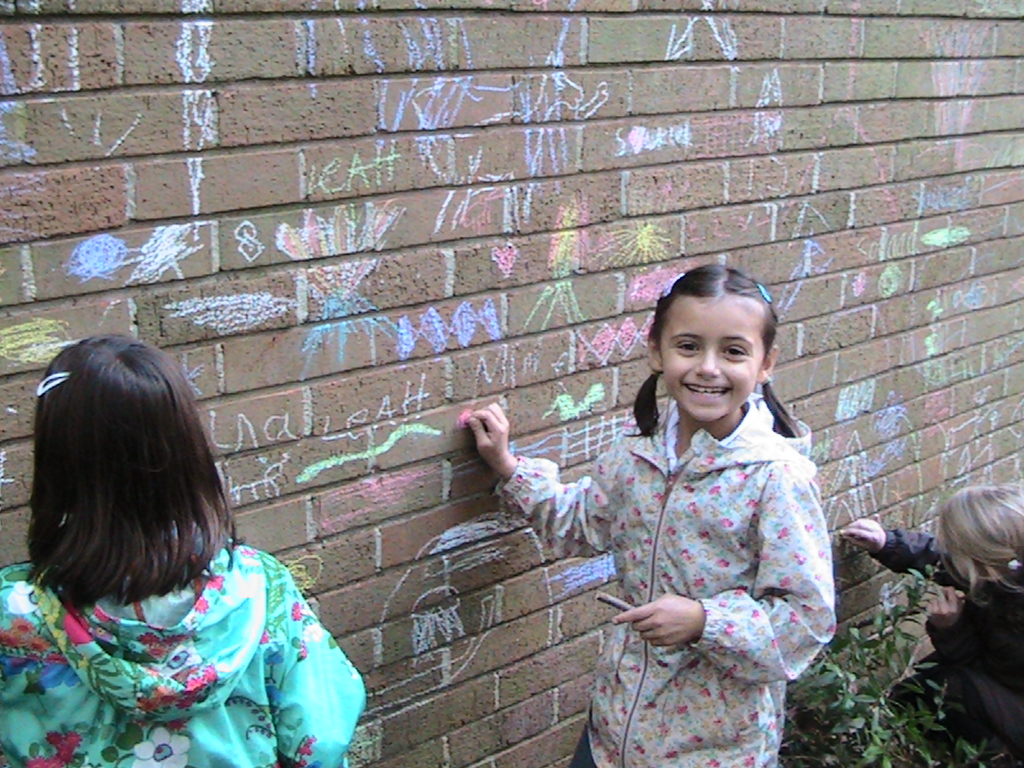 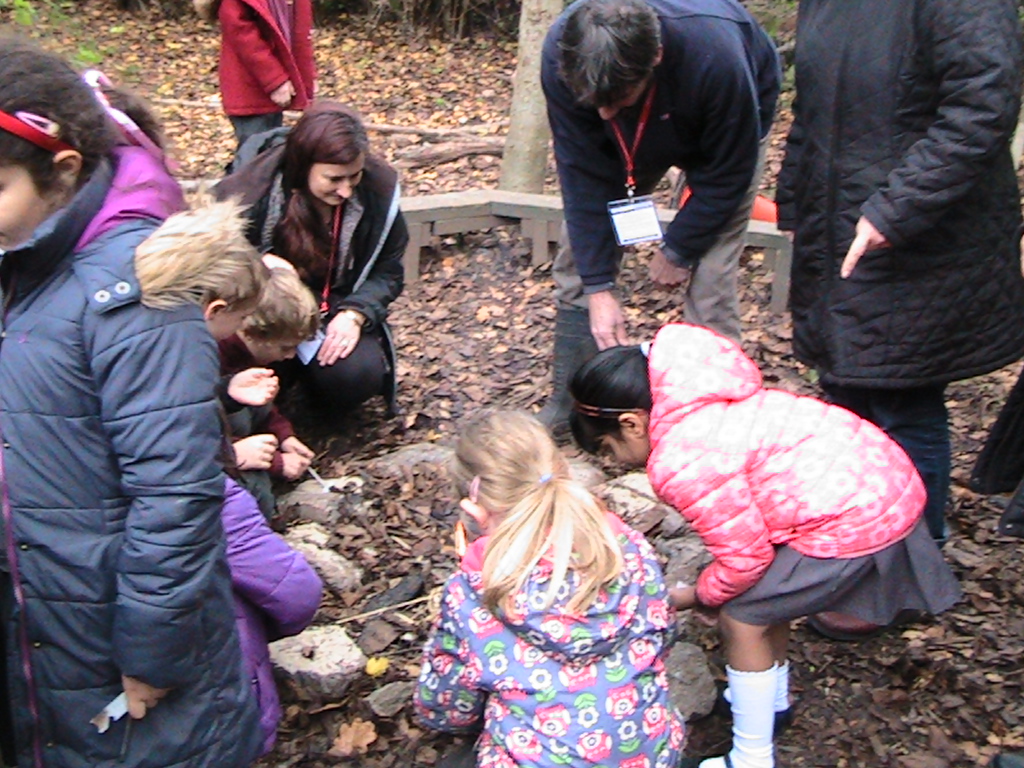 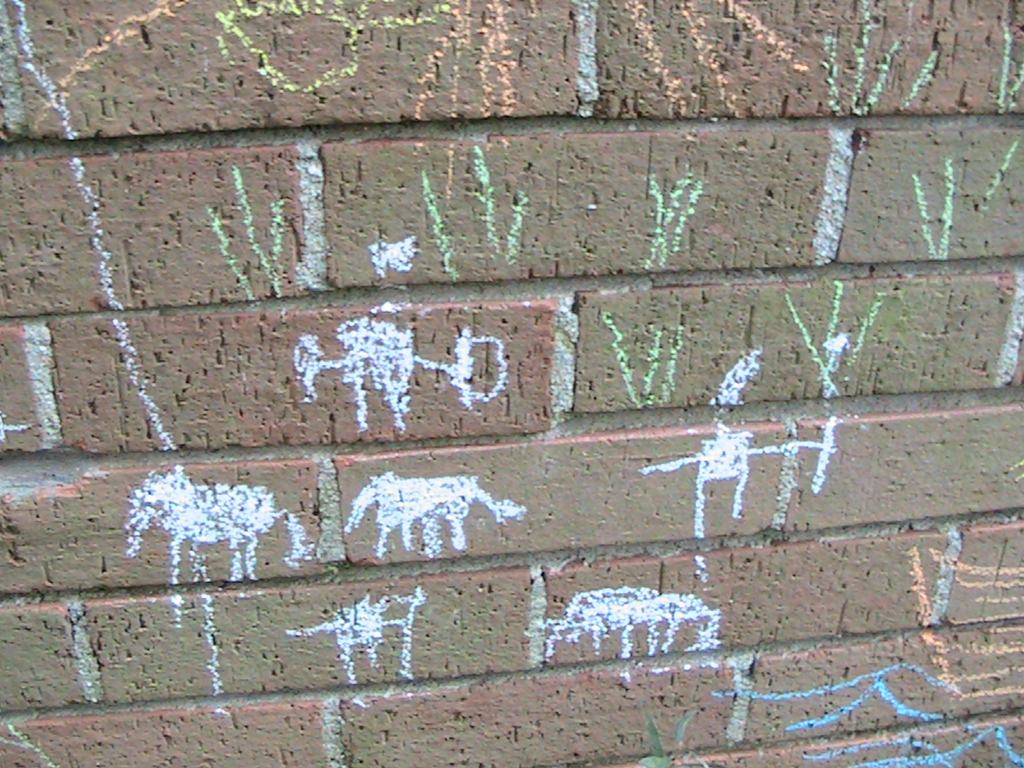 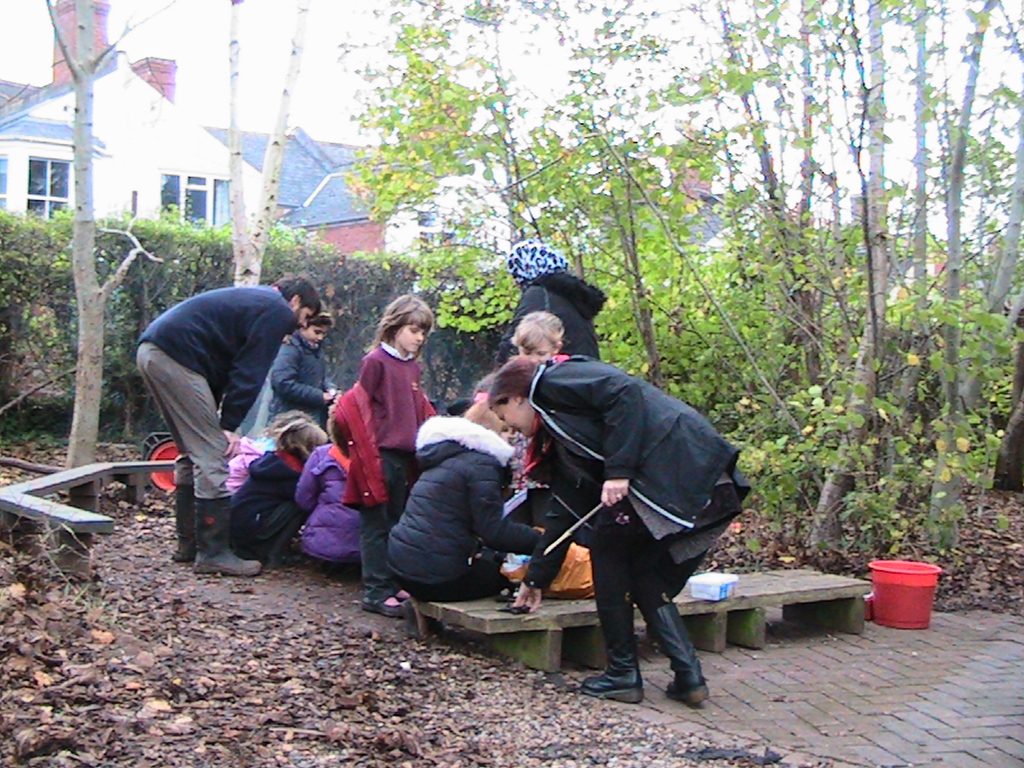 Class AssembliesAs class assemblies were so successful last year we will be continuing with them this year.  Throughout the year each class will take a Friday assembly to show something they have been learning about in class.  It is a great opportunity for the children to speak in front of the whole school.  Assemblies will start at 9:05 and all family members of the class who are taking the assembly are welcome to come and watch.  Assemblies this term are:3AN – 4th December     3GM – 11th DecemberGirls Football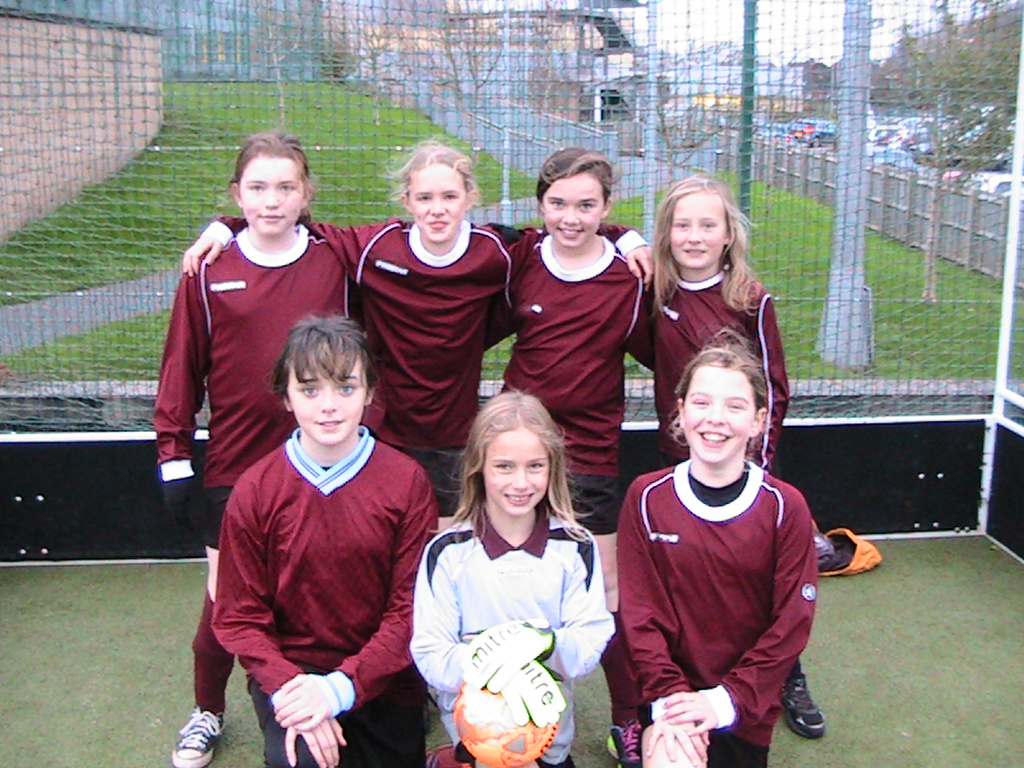 On Wednesday night I was lucky enough to accompany a team of 7 Year 6 girls who took part in a futsal tournament at St Luke’s Science and Sport College.  The girls showed fantastic team spirit and represented the school brilliantly.  They played 5 matches of which they lost 3 quite narrowly, drew one and won one convincingly. Well done to Izzy, Esme, Hazel, Ellie, Tallulah, Alice and Lisa.                        Mixed Hockey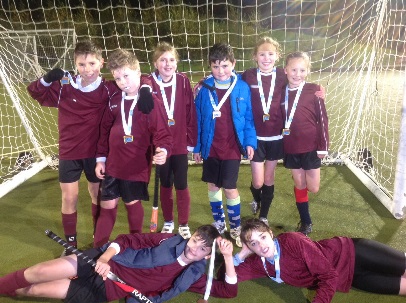 Congratulations to the hockey team who came 3rd out of 6 local schools to claim bronze medals last Friday at St Luke’s Science and Sports College.  Special thanks to Ollie from Premier Sports who came along to support the team.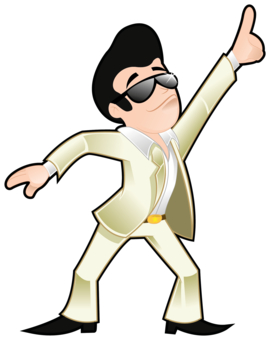 Christmas DiscoThe Christmas Disco will take place on Monday 7th December in the Junior School hall.  Entry to the disco costs £1.50 and is payable on the door.  Times for Years 3&4 are from 6.00pm-7.00pm / Years 5&6 are from 7.30pm-8.30pm.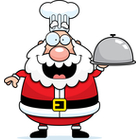 Christmas LunchSchool Christmas Lunch will be on Wednesday 16th December.  The lunch menus for that week will go out on Friday 4th.The School Nurse ServiceYou can contact your local School Nurse, Lorraine Crook, by phoning 01392 356051 or by texting Beacon followed by your question to our texting service on 07860 021467. Our team also includes: Gillian Rayner, School Nurse, Annette Sullivan, School Nurse and Sue Dennis, Community Health Worker.Should you have any questions or concerns regarding your child’s health and how they can be supported in school please contact your School Nurse.The School Nursing Service are also holding Community Clinics on Wednesdays 2.30-4.30pm at Whipton Children’s Centre.For more information please pick up a flyer from the Junior School entrance hall.